TERMOS DE DIREITOS AUTORAIS E CESSÃO DA PROPRIEDADE INTELECTUALEu, 		, portador da Carteira de Identidade no. 	, CPF 		, residente à 		, Bairro 	, na cidade de 	, na categoria de aluno especialdo Curso de Mestrado em Engenharia de Materiais do CEFET-MG, manifesto conhecer que:a Propriedade Intelectual é definida como toda a criação e expressão da atividade inventiva e da criatividade humana, em seus aspectos científicos, tecnológicos, artísticos e literários;o Centro Federal de Educação Tecnológica de Minas Gerais são os titulares da Propriedade Intelectual dos bens e produtos resultantes de trabalho desenvolvido, total ou parcialmente nestas Instituições;os membros de sua comunidade: discentes, docentes e técnicos administrativos, sob qualquer regime de trabalho, diretamente responsáveis pela criação, realização e geração da propriedade intelectual, são considerados autores e inventores;é obrigatória a menção expressa do Centro Federal de Educação Tecnológica de Minas Gerais em todo trabalho realizado com o envolvimento parcial ou total de bens, serviços ou pessoal destas Instituições;o não cumprimento deste Termo de Direitos Autorais e Cessão de Propriedade Intelectual acarretará os efeitos de ordem penal, civil e administrativa contra seus transgressores.Além disso, por intermédio do presente instrumento, expresso meu comprometimento e concordância em:reconhecer que todos os documentos, dados e informações relativos ao trabalho de pesquisa a ser desenvolvido serão de propriedade do Centro Federal de Educação Tecnológica de Minas Gerais e, portanto, protegidos termos da legislação pertinente;manter sigilo – escrito e verbal – de todos os dados, informações científicas e dos materiais obtidos e utilizados, aos quais porventura tenha acesso.De acordo:Belo Horizonte, 	de 	de 20    __,  	Assinatura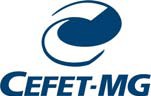 CENTRO FEDERAL DE EDUCAÇÃO TECNOLÓGICA DE MINAS GERAIS DIRETORIA DE PESQUISA E PÓS-GRADUAÇÃOPROGRAMA DE PÓS-GRADUAÇÃO EM ENGENHARIA DE MATERIAIS